برنامج الجزئيات الهندسية Géométrie des moleculesشعار البرنامج : 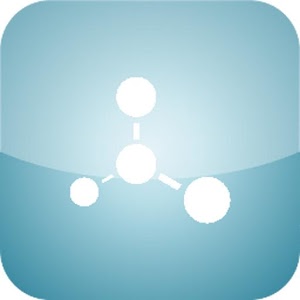 مواضيع  البرنامج :  توضيح الرابطة التساهمية و تراكيب  لويس واشكال الجزيئات ( الاشكال الهندسية )  وكذلك وصف الروابط الاحادية و الثنائية التي يمكن أن تنشأ من الذرة (C، N، O، H) مع الذرات المجاورة. وتاثير الازواج الالكترونية المرتبطة والغير مرتبطة على اشكال الجزئيات ...استخدام  البرنامج في درس اشكال الجزئيات ( منهج ثاني ثانوي )  : يقوم المعلم او المعلمة  بتوزيع بطاقة (1)، وهو مركب البارسيتامول مما يثير حالة الفضول لدى الطلاب ومعرفة استخدامه في حياتنا اليومية وهو مادة خافضة للحرارة . ويتم النقاش مع الطلاب على نوع الروابط في المركب و نتفق  بمهارة العصف الذهني على أن الجزيء يحتوي على هندسة وشكل هندسي مميز  معين يحتاج الى شرح بطريقة أو بأخرى ...2. يقوم المعلم بتوزيع البطاقات رقم  2-6  على الطلاب من خلال الاوراق المرفقة للبرنامج على موقع كيمياء في كيمياء  بحيث يتم النقاش بشكل جماعي  يكون لدى الطالب مع زملاءه شرح هندسة جزيء واحد (H2O، NH3، ...) بمساعدة تمثيل لويس.3. ممكن يتم عرض نماذج جزئية او فيديو لللتوضيح .4- يتم ملء الجدول التالي : اعتمادا على إتقان المهارات لكل مجموعة من الطلاب، المعلم يعطي البطاقات (7-12) لمساعدتهم على مقارنة تمثيل لويس وهندسة الجزيء.5- هذا الجزء لا يمكن أن يؤديها الطلاب لوحدهم يجب على المعلم توضيح تاثير الازواج الالكترونية المرتبطة و الازواج الغير المرتبطة في الشكل الهندسي ويحتاج  مزيدا من الوقت لتطوير طريق الفهم الخاصة بهم.6. في النتيجة النهائية، المعلم يطلب من الطلاب نتائج مطابقة كل بطاقتين مع بعضهما فمثلا بطاقة 2 لمركب الميثان تتطابق مع الشكل الهندسي للبطاقة رقم 7 وهو الشكل هرم رباعي الاوجه  لمركب الميثان .. وهكذا تتم مطابقة البطاقات كما في الجدول التالي ..اعداد المعلمة : نورة العتيبي رقم البطاقةالجزئيالصيغة البنائية2الميثان  CH4            3غاز الامونيا NH3       4الماءH2O          5ثاني اكسيد الكربون   CO26ميثيل امين      NH2CH3ارقام البطاقات للمركبات الجزئيات ارقام البطاقات للاشكال الهندسية رقم البطاقة 1الباراسيتامولرقم البطاقة  12رقم البطاقة 2الميثان رقم البطاقة 7رقم البطاقة  3غاز الامونيا رقم البطاقة  8رقم البطاقة 4           الماءرقم البطاقة  9رقم البطاقة 5ثاني اكسيد الكربون رقم البطاقة 10رقم البطاقة6   ميثيل امين رقم البطاقة 11